Утверждаю  __________Заведующий МДОУ «Детский сад №155»Сенаторова Н. В.Сценарий ярмаркик благотворительной акции«От сердца к сердцу», посвященной Всемирному Дню ребенкаПодготовила воспитатель высшей категорииМДОУ «Детский сад №155» Танюкова Галина ПетровнаСаратов, 2014.Сценарий к благотворительной акции «От сердца к сердцу», посвященной Всемирному Дню ребенка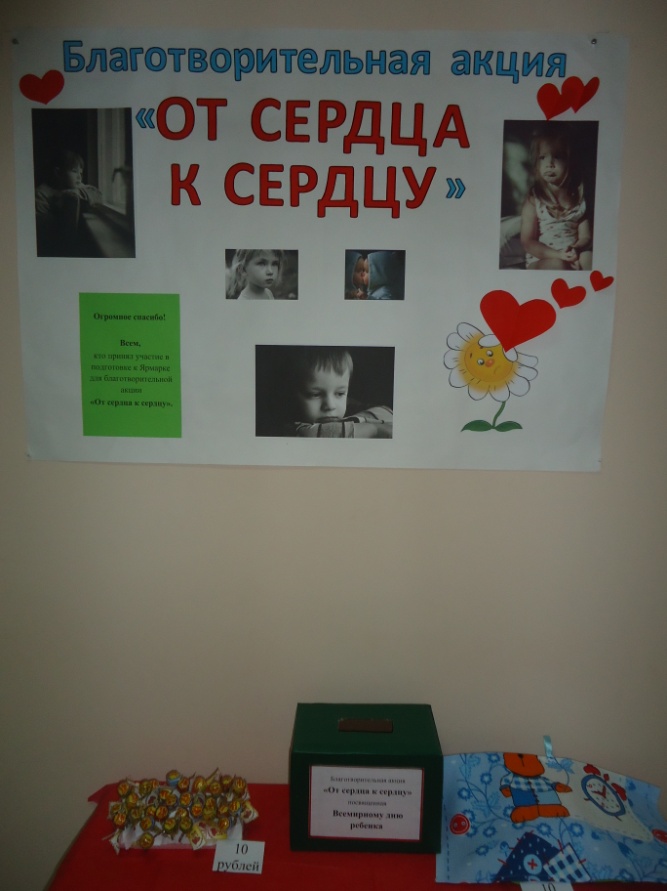 Цель: воспитывать доброту, отзывчивость, желание помогать другим; развивать творческую активность, фантазию.Ярмарка, на которой представлены товары, созданные руками родителей, детей и воспитателей.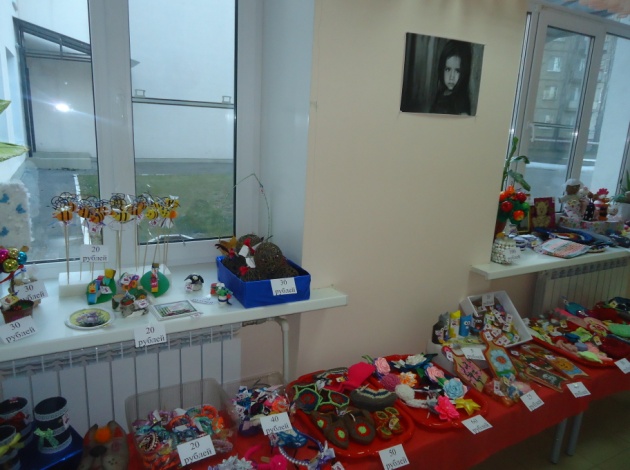 Дети и взрослые в русских народных костюмах встречают гостей и зазывают на ярмарку:1 Скоморох: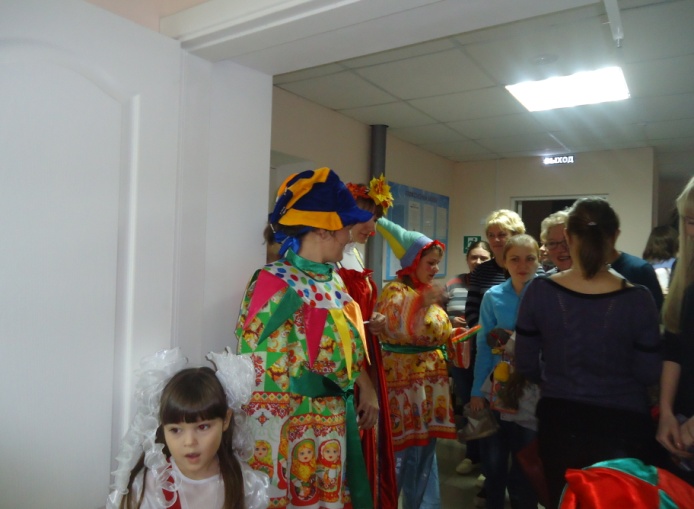           Собирайся, народ!           Всех ярмарка зовет!          (звенит бубном)2 Скоморох:          Проходите, милости просим !          Вас ждут товары славные            Они на ярмарке самые главные!1 девица (девочка):            Покупатель, заходи             На товары погляди.             Только рот не разевай,              А что мило покупай!1 скоморох:              Подходи сюда смелей, выбирай товары!Мальчик-скоморох:               Как у нас ли тары-бары                 Всяки разные товары!                 Эй, честные господа,                  К нам пожалуйте сюда!2 скоморох:                 Ярмарка открывается, представление товара начинается!2 девица(девочка):                  Эй, народ, поторопись , покупай, да не скупись!                   Посмотрите, что за чудо небывалой красоты!Девица(воспитатель):                   Радость глазу, трепет сердцу дарят яркие цвета.                    Изготовлены с любовью для уюта и тепла!1 скоморох:                   Вот какой у нас базар                   Бери разный тут товар!                   И горшочки хороши                    Выбирай-ка от души!Мальчик-скоморох:                    Кому пчелы, кому розы, а кому баранки!                    Небольшой расход1Подходи народ!2 девица(девочка):                    Тут у нас и чудо-игрушки – разноцветные зверюшки!2 скоморох:                    Приглядитесь, оцените – они очень хороши!                    Вам поднимут настроение даже в самый хмурый день!                    Подходите, налетайте, покупай, кому не лень!Девица(воспитатель):                    Покупайте, не робейте, стоит дешево у нас!                    А товар ну просто класс!                    Выбирайте, покупайте и на память оставляйте!1 скоморох:                      Цены выгодные очень                      Каждый гость купить захочет!(Гости рассматривают товар, выбирают и покупают)2 скоморох:                     Вот и солнце закатилось, наша ярмарка закрылась!                     Приходите снова к нам, рады мы всегда гостям!  Итог акции: На все собранные средства от продажи товара мы купили детям, оставшимся без попечения родителей: предметы личной гигиены, памперсы, салфетки, детские книги, раскраски и карандаши, игрушки. Гуманитарная помощь была направлена в 7ю Городскую Детскую Больницу города Саратова.                           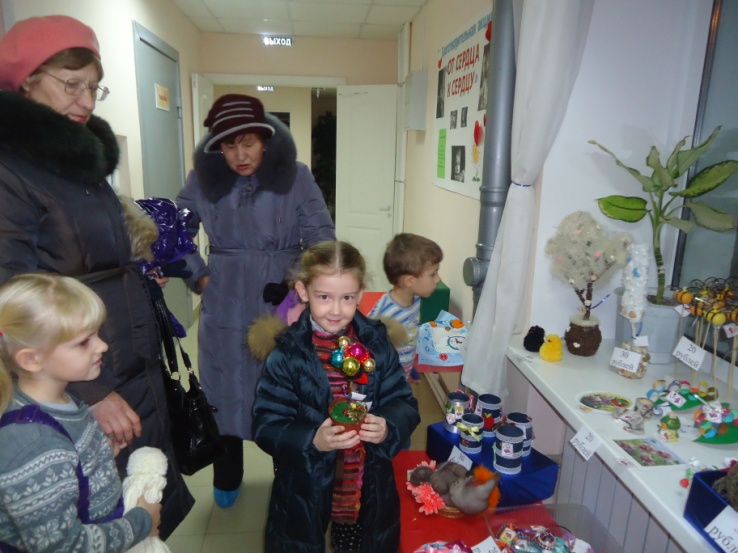 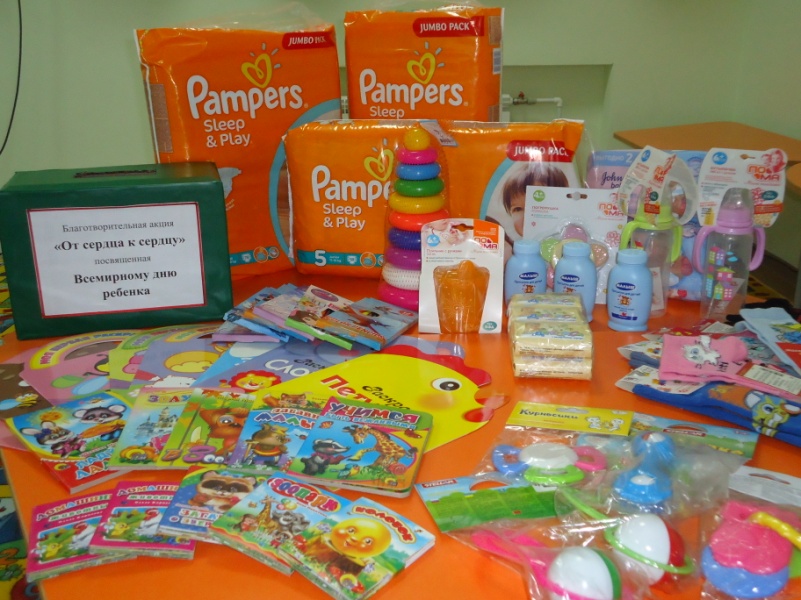 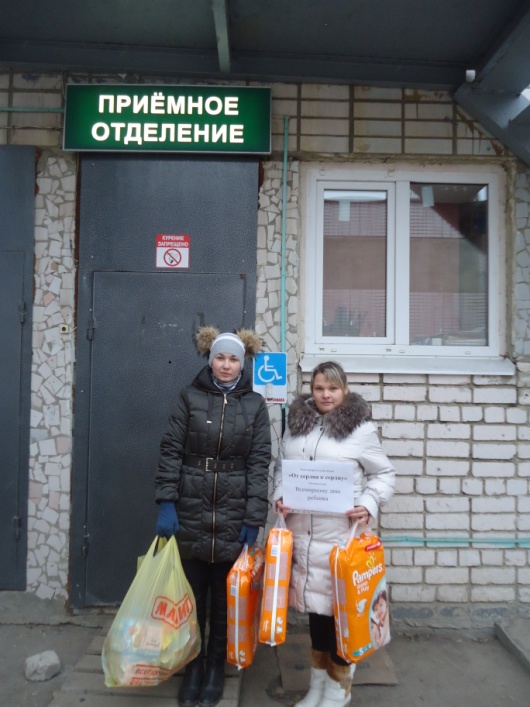 